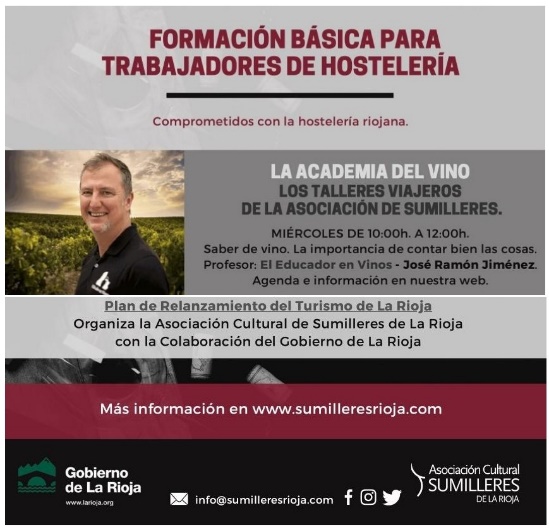 Taller de formación básica para trabajadores de hostelería- FORMATO: El taller consta de dos sesiones de dos horas en dos días sucesivos: miércoles y jueves de 10,00 h a 12,00 h.- IMPARTE: José Ramón Jiménez Berger, El Educador en Vinos. - MATRÍCULA: 20€FICHA DE INSCRIPCIÓNFICHA DE INSCRIPCIÓNFICHA DE INSCRIPCIÓNFICHA DE INSCRIPCIÓNNombre:Nombre:Nombre:Nombre:Empresa/Razón social:Empresa/Razón social:Empresa/Razón social:CIF/NIF:Domicilio social:Domicilio social:Domicilio social:Domicilio social:CP:Localidad:Localidad:Localidad:Teléfono:Teléfono:@Mail: @Mail: DESEO INSCRIBIRME EN EL SIGUIENTE TALLER:DESEO INSCRIBIRME EN EL SIGUIENTE TALLER:3. Logroño / Club de Marketing y Bodegas Ontañón: 2 y 3 de diciembre.4. Arnedo / Hotel Victoria y Bodegas Faustino Rivero: 9 y 10 de diciembre.FORMA DE PAGO:FORMA DE PAGO:FORMA DE PAGO:FORMA DE PAGO:FORMA DE PAGO:FORMA DE PAGO:FORMA DE PAGO:FORMA DE PAGO:FORMA DE PAGO:FORMA DE PAGO:FORMA DE PAGO:FORMA DE PAGO:FORMA DE PAGO:FORMA DE PAGO:FORMA DE PAGO:FORMA DE PAGO:FORMA DE PAGO:FORMA DE PAGO:FORMA DE PAGO:FORMA DE PAGO:FORMA DE PAGO:TRANSFERENCIA A LA CUENTA Nº ES55 2038 7504 694500028605TRANSFERENCIA A LA CUENTA Nº ES55 2038 7504 694500028605TRANSFERENCIA A LA CUENTA Nº ES55 2038 7504 694500028605TRANSFERENCIA A LA CUENTA Nº ES55 2038 7504 694500028605TRANSFERENCIA A LA CUENTA Nº ES55 2038 7504 694500028605TRANSFERENCIA A LA CUENTA Nº ES55 2038 7504 694500028605TRANSFERENCIA A LA CUENTA Nº ES55 2038 7504 694500028605TRANSFERENCIA A LA CUENTA Nº ES55 2038 7504 694500028605TRANSFERENCIA A LA CUENTA Nº ES55 2038 7504 694500028605TRANSFERENCIA A LA CUENTA Nº ES55 2038 7504 694500028605TRANSFERENCIA A LA CUENTA Nº ES55 2038 7504 694500028605TRANSFERENCIA A LA CUENTA Nº ES55 2038 7504 694500028605TRANSFERENCIA A LA CUENTA Nº ES55 2038 7504 694500028605TRANSFERENCIA A LA CUENTA Nº ES55 2038 7504 694500028605TRANSFERENCIA A LA CUENTA Nº ES55 2038 7504 694500028605TRANSFERENCIA A LA CUENTA Nº ES55 2038 7504 694500028605TRANSFERENCIA A LA CUENTA Nº ES55 2038 7504 694500028605TRANSFERENCIA A LA CUENTA Nº ES55 2038 7504 694500028605TRANSFERENCIA A LA CUENTA Nº ES55 2038 7504 694500028605TRANSFERENCIA A LA CUENTA Nº ES55 2038 7504 694500028605TRANSFERENCIA A LA CUENTA Nº ES55 2038 7504 694500028605RECIBO A MI CUENTA BANCARIA (20 dígitos):RECIBO A MI CUENTA BANCARIA (20 dígitos):RECIBO A MI CUENTA BANCARIA (20 dígitos):RECIBO A MI CUENTA BANCARIA (20 dígitos):RECIBO A MI CUENTA BANCARIA (20 dígitos):RECIBO A MI CUENTA BANCARIA (20 dígitos):RECIBO A MI CUENTA BANCARIA (20 dígitos):RECIBO A MI CUENTA BANCARIA (20 dígitos):RECIBO A MI CUENTA BANCARIA (20 dígitos):RECIBO A MI CUENTA BANCARIA (20 dígitos):RECIBO A MI CUENTA BANCARIA (20 dígitos):RECIBO A MI CUENTA BANCARIA (20 dígitos):RECIBO A MI CUENTA BANCARIA (20 dígitos):RECIBO A MI CUENTA BANCARIA (20 dígitos):RECIBO A MI CUENTA BANCARIA (20 dígitos):RECIBO A MI CUENTA BANCARIA (20 dígitos):RECIBO A MI CUENTA BANCARIA (20 dígitos):RECIBO A MI CUENTA BANCARIA (20 dígitos):RECIBO A MI CUENTA BANCARIA (20 dígitos):RECIBO A MI CUENTA BANCARIA (20 dígitos):RECIBO A MI CUENTA BANCARIA (20 dígitos):ES___Enviar la ficha de inscripción cumplimentada a info@sumilleresrioja.com o aula@laprensadelrioja.com (junto al justificante de transferencia, en su caso)Enviar la ficha de inscripción cumplimentada a info@sumilleresrioja.com o aula@laprensadelrioja.com (junto al justificante de transferencia, en su caso)Enviar la ficha de inscripción cumplimentada a info@sumilleresrioja.com o aula@laprensadelrioja.com (junto al justificante de transferencia, en su caso)Enviar la ficha de inscripción cumplimentada a info@sumilleresrioja.com o aula@laprensadelrioja.com (junto al justificante de transferencia, en su caso)Enviar la ficha de inscripción cumplimentada a info@sumilleresrioja.com o aula@laprensadelrioja.com (junto al justificante de transferencia, en su caso)Enviar la ficha de inscripción cumplimentada a info@sumilleresrioja.com o aula@laprensadelrioja.com (junto al justificante de transferencia, en su caso)Enviar la ficha de inscripción cumplimentada a info@sumilleresrioja.com o aula@laprensadelrioja.com (junto al justificante de transferencia, en su caso)Enviar la ficha de inscripción cumplimentada a info@sumilleresrioja.com o aula@laprensadelrioja.com (junto al justificante de transferencia, en su caso)Enviar la ficha de inscripción cumplimentada a info@sumilleresrioja.com o aula@laprensadelrioja.com (junto al justificante de transferencia, en su caso)Enviar la ficha de inscripción cumplimentada a info@sumilleresrioja.com o aula@laprensadelrioja.com (junto al justificante de transferencia, en su caso)Enviar la ficha de inscripción cumplimentada a info@sumilleresrioja.com o aula@laprensadelrioja.com (junto al justificante de transferencia, en su caso)Enviar la ficha de inscripción cumplimentada a info@sumilleresrioja.com o aula@laprensadelrioja.com (junto al justificante de transferencia, en su caso)Enviar la ficha de inscripción cumplimentada a info@sumilleresrioja.com o aula@laprensadelrioja.com (junto al justificante de transferencia, en su caso)Enviar la ficha de inscripción cumplimentada a info@sumilleresrioja.com o aula@laprensadelrioja.com (junto al justificante de transferencia, en su caso)Enviar la ficha de inscripción cumplimentada a info@sumilleresrioja.com o aula@laprensadelrioja.com (junto al justificante de transferencia, en su caso)Enviar la ficha de inscripción cumplimentada a info@sumilleresrioja.com o aula@laprensadelrioja.com (junto al justificante de transferencia, en su caso)Enviar la ficha de inscripción cumplimentada a info@sumilleresrioja.com o aula@laprensadelrioja.com (junto al justificante de transferencia, en su caso)Enviar la ficha de inscripción cumplimentada a info@sumilleresrioja.com o aula@laprensadelrioja.com (junto al justificante de transferencia, en su caso)Enviar la ficha de inscripción cumplimentada a info@sumilleresrioja.com o aula@laprensadelrioja.com (junto al justificante de transferencia, en su caso)Enviar la ficha de inscripción cumplimentada a info@sumilleresrioja.com o aula@laprensadelrioja.com (junto al justificante de transferencia, en su caso)Enviar la ficha de inscripción cumplimentada a info@sumilleresrioja.com o aula@laprensadelrioja.com (junto al justificante de transferencia, en su caso)